День семьи, любви и верности в лагерях с дневным пребыванием и профильныхгородского округа Спасск-Дальний.	8 июля в России отмечают праздник «День семьи, любви и верности». Этот праздник приурочен к православному дню памяти святых князя Петра и его жены Февронии.  В этот день ребята лагерей с дневным пребыванием и профильных лагерей принимают участие в праздничных мероприятиях. Они совершили путешествия в прошлое к истокам этого праздника, узнали о трогательной истории жития князей Муромских Петра и Февронии, вспомнили народные мудрости в пословицах и поговорках о семье, доме и детях, разгадывали загадки, рассказывали ребята и о семейных традициях, участвовали в игровой программе «Семейные посиделки», организовывали фотовыставку «Моя семья», читали стихотворения о семье, просмотрели мультфильм «Сказ о Петре и Февронии», который учит добру и любви. Мультфильм основывается на «жемчужине древнерусской литературы»: «Повести о Петре и Февронии Муромских» на эту же тему. Символом праздника является ромашка. Дети в данных лагерях на модуле "Творческая мастерская" делали своими руками ромашкии открытки с ромашками, рисовали рисунки о семье и на мастер-классе изготовляли крученых кукол-оберегов из ткани и нитокэто были подарки для их семей.	В одном из лагерей с дневным пребыванием состоялась встреча детей с интересным человеком, внёсшим вклад в образование и культуру нашего города, Шипиловой Валентиной Тимофеевной. Валентина Тимофеевна рассказала о своих крестьянских корнях, семье, биографии. Всю жизнь она любила петь и выступала на кремлевской сцене и в передаче на телевидении "Играй гармонь". На встрече звучали русские песни о России, русской природе, любви. Все вместе, импровизированно, спели песню "Катюша", которую, как сказали дети, любят во многих семьях.В завершении праздника ребята принимали участие в конкурсе «Моя семья».#деньединыхдействий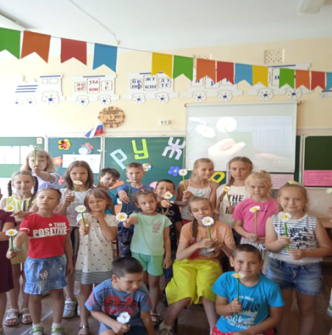 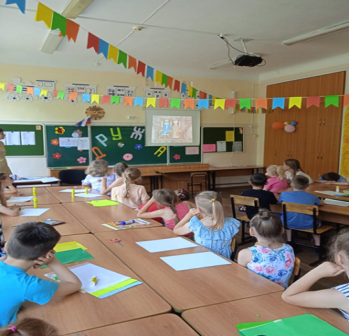 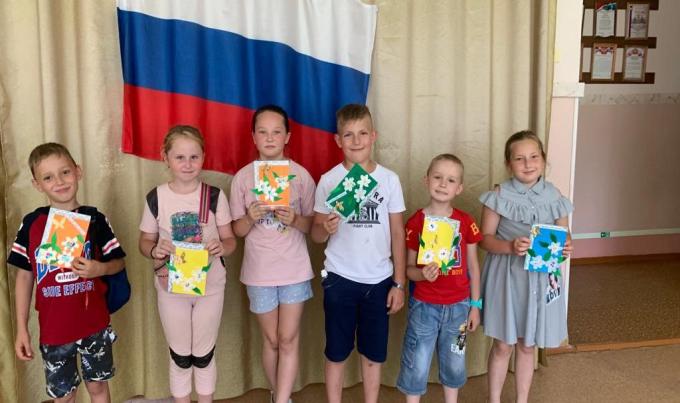 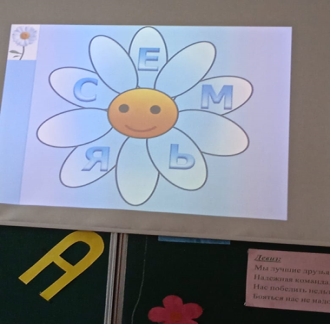 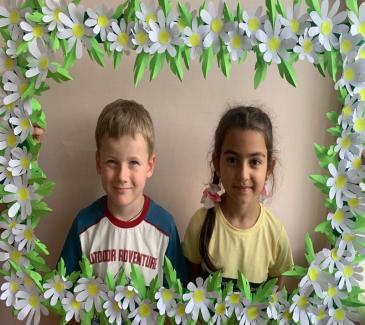 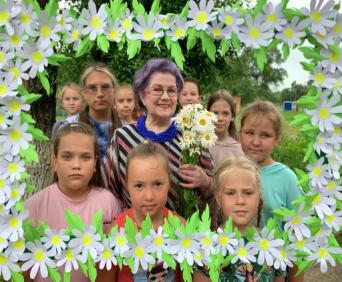 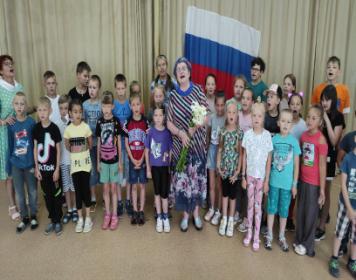 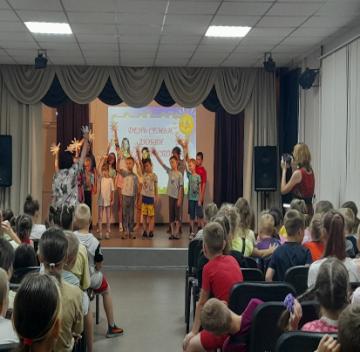 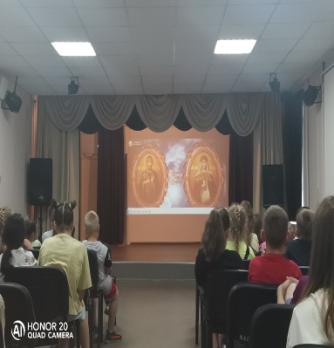 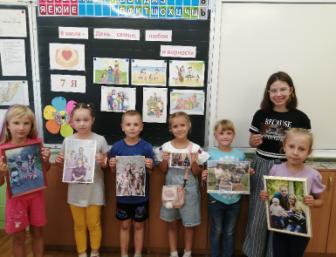 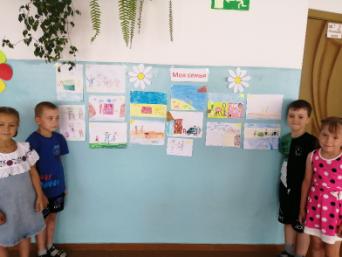 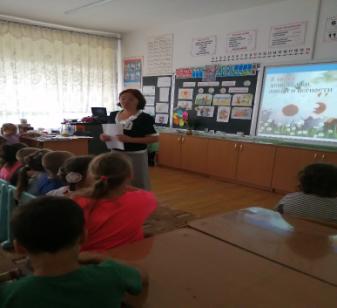 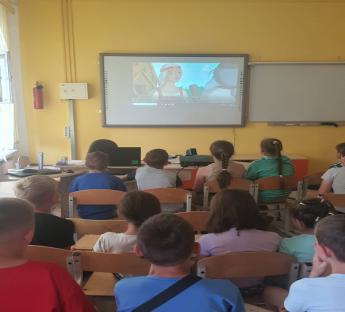 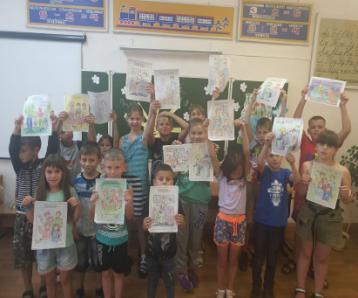 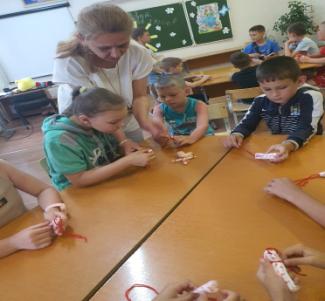 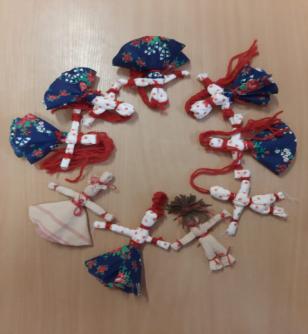 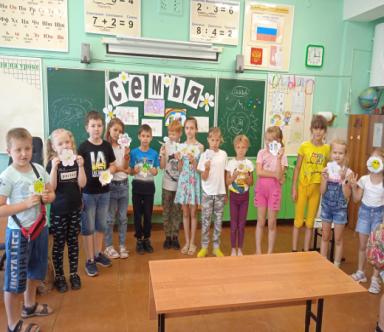 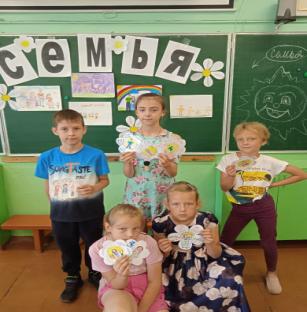 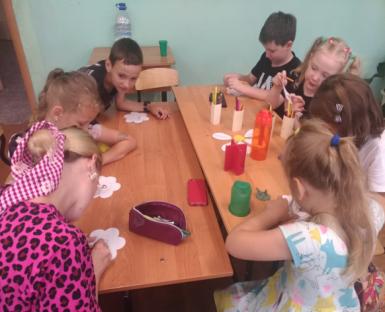 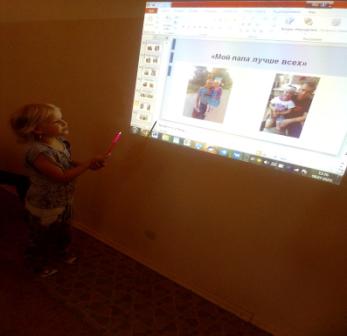 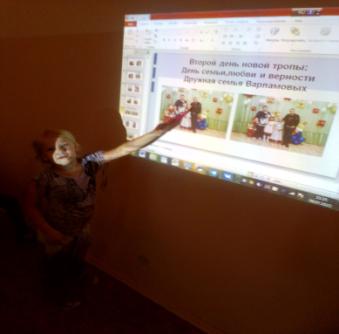 